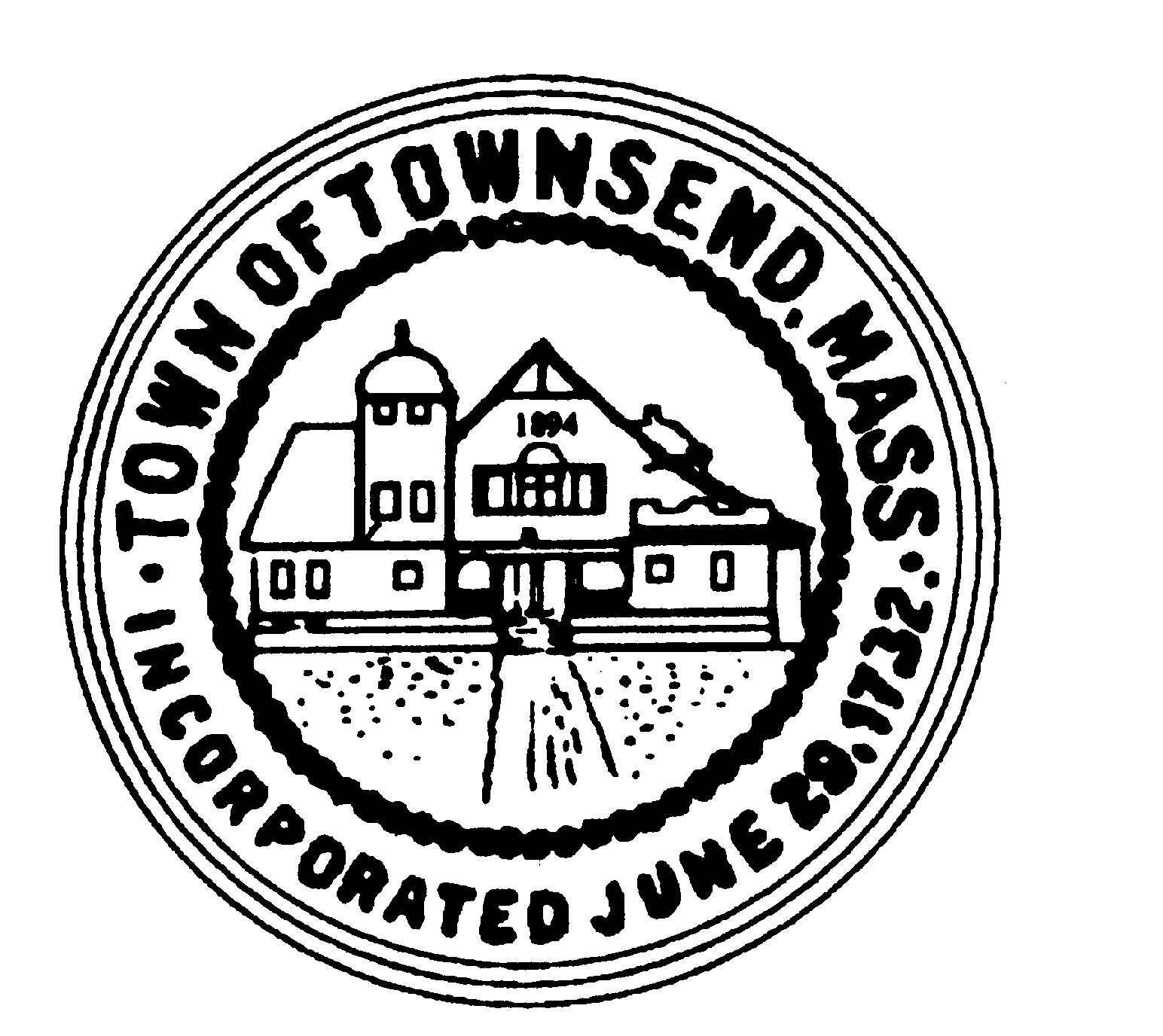 TOWNSEND BOARD OF HEALTH272 Main StreetTownsend, Massachusetts 01469Christopher Nocella, Vice-Chairman                     James Le’Cuyer, Chairman                       Gavin Byars, Clerk Office  (978) 597-1713     	  	             	                             Fax    (978) 597-8135 WEDNESDAY, July 26, 2023, at 9:00am, ESTBoard of Health members and staff will meet in the Meeting Room 2 Memorial Hall 272 Main StreetThis meeting of the Board of Health will be held in-person at the location provided on this notice.  Members of the public are welcome to attend this in-person meeting.   Please note that, while an option for remote attendance and/or participation is being provided as a courtesy to the public, the meeting will not be suspended or terminated if technological problems interrupt the virtual broadcast, unless otherwise required by law.  Members of the public with particular interest in any specific item on this agenda should make plans for in-person versus virtual attendance accordingly.  Dial-in number:  605-313-4278   Access code: 5843884 PIN Online meeting ID:  cwalter17PRELIMINARIESRoll CallAdditions or Deletions not anticipated 48 hours in advance.APPOINTMENT/HEARINGS         Septic Permits for Review         Town Council Update for contracts         BP5 PHEP Representative LettersWORK SESSIONMinutes of May and June 2023 Invoices Recycling Center Update Future Agenda ItemsExecutive Session G.W. Shaw & Son – November 2023Tobacco Regulations Update – TBDCommunity Preservation Act Presentation – 8/9/23Permit Fee Updates – 8/23/23       Next Meetings:  8/9/23, 8/23/23 9amADJOURNMENTBoard of Health Minutes 7/26/23Roll Call:  James Le’Cuyer and Gavin Byars present.  Chris Nocella absent.  Rick Metcalf and Carla Hitzenbuhler were present as well.Additions/Deletions:  Meeting was moved to Selectmen Chambers as Meeting Room 2 is unavailable.ADD: Bayberry Hill Road Lot 3 New Construction:  Board has looked at this property before.  System in full compliance.  A MOTION was made by GB and 2nd by JL to approve the septic permit for Lot 3 Bayberry Hill Road.  Voting 2/0 MOTION passes.ADD: 108 Warren Road Dumpster Location:  102 Warren Road has contacted the Board because a dumpster is placed within 25’ feet of his well and he is concerned with the runoff.  Recent rainfall and the wellbeing from the 1970’s means there isn’t any casing.  Rick requested the Board’s approval to send a letter to 108 Warren Road asking him to relocate the dumpster.  Chairman Le’Cuyer asked for pictures.  Rick forwarded pictures of the well 22” from the dumpster at 9:30 a.m.  The Board was very concerned.  They requested a well ring be put around it asap until it can be properly fixed.  As the dumpster is being used for business and it’s a residential area Gavin stated the Board should do an inspection and be involved in helping alleviate the issue at hand.  Delete Minutes of June 2023Town Council Update:  BOH is exempt from going out to bid for the trash contract.  BOS have ultimately the final approval.  They agreed it might be necessary to go back to town meeting to keep the curbside trash and recycling program.BP PHEP Representative Letters:  This is for materials throughout the region that would support the Emergency Dispensing Site and various medical supplies and CO-VID materials.  A MOTION was made by GB and 2nd by JL to authorize Bridgette Braley, Rick Metcalf, and Ira Grossman as the Board voting representatives.  Voting 2/0 MOTION passes.Minutes of May were approved as written.Invoices were approved as submitted.  Recycling Center Update:  The Board agreed to have Nik Vogal take out the battery and put in the new one.  James asked to be present when the work was being done.  They discussed solar light so the cameras can be seen at night.  They also discussed the entrance to the Center and the gate opening.  The landfill should be mowed shortly but the rainfall has been a major factor in scheduling timely.  Future Agenda Items:  All discussed and agreed Community Preservation Act will be heard on 8/9/23.  Carla Hitzenbuhler read the information package given out at a recent Department Head meeting.  The Town Administrator asked each Board to have a personal presentation so the Board members can raise awareness in a positive way.  Both Board members agreed to get the full big picture on 8/9/23 after a lengthy conservation.  Carla agreed to contact the appropriate people to arrange the presentation.  She concluded the Town Administrator has also requested all Board raise revenue rates for at least 3 accounts.  They also discussed getting stickers for the residents at the landfill who will use the compost area to dispose of their yard waste.  Jim asked if they could order 500 for residents and 50 nonresident stickers.  Gavin asked for a list of what they are going to be watching for at the Center on 8/5/23.  They agreed to each take a few hours to be the person checking identification.  They will post the work session in case two members of the Board are present at the same time.A MOTION was made by GB and 2nd by JL to adjourn the meeting at 9:48 a.m.  Voting 2/0 MOTION passes.